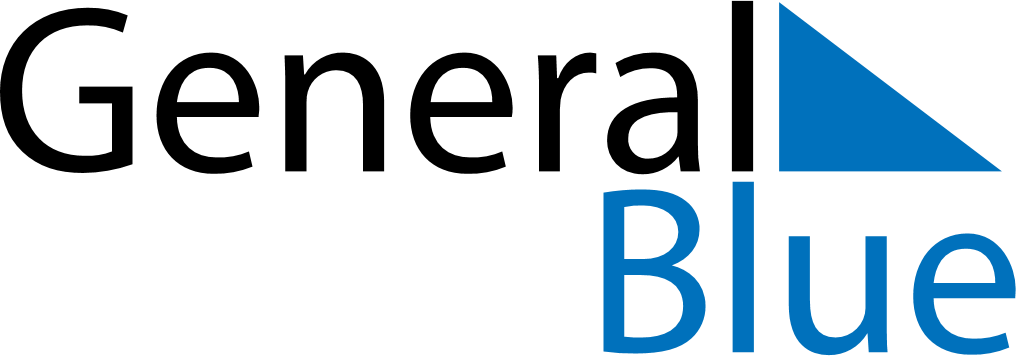 August 2024August 2024August 2024August 2024August 2024August 2024El Maiten, Chubut, ArgentinaEl Maiten, Chubut, ArgentinaEl Maiten, Chubut, ArgentinaEl Maiten, Chubut, ArgentinaEl Maiten, Chubut, ArgentinaEl Maiten, Chubut, ArgentinaSunday Monday Tuesday Wednesday Thursday Friday Saturday 1 2 3 Sunrise: 8:54 AM Sunset: 6:48 PM Daylight: 9 hours and 53 minutes. Sunrise: 8:52 AM Sunset: 6:49 PM Daylight: 9 hours and 56 minutes. Sunrise: 8:51 AM Sunset: 6:49 PM Daylight: 9 hours and 58 minutes. 4 5 6 7 8 9 10 Sunrise: 8:50 AM Sunset: 6:50 PM Daylight: 10 hours and 0 minutes. Sunrise: 8:49 AM Sunset: 6:51 PM Daylight: 10 hours and 2 minutes. Sunrise: 8:48 AM Sunset: 6:52 PM Daylight: 10 hours and 4 minutes. Sunrise: 8:46 AM Sunset: 6:53 PM Daylight: 10 hours and 7 minutes. Sunrise: 8:45 AM Sunset: 6:54 PM Daylight: 10 hours and 9 minutes. Sunrise: 8:44 AM Sunset: 6:55 PM Daylight: 10 hours and 11 minutes. Sunrise: 8:43 AM Sunset: 6:57 PM Daylight: 10 hours and 13 minutes. 11 12 13 14 15 16 17 Sunrise: 8:41 AM Sunset: 6:58 PM Daylight: 10 hours and 16 minutes. Sunrise: 8:40 AM Sunset: 6:59 PM Daylight: 10 hours and 18 minutes. Sunrise: 8:39 AM Sunset: 7:00 PM Daylight: 10 hours and 20 minutes. Sunrise: 8:37 AM Sunset: 7:01 PM Daylight: 10 hours and 23 minutes. Sunrise: 8:36 AM Sunset: 7:02 PM Daylight: 10 hours and 25 minutes. Sunrise: 8:34 AM Sunset: 7:03 PM Daylight: 10 hours and 28 minutes. Sunrise: 8:33 AM Sunset: 7:04 PM Daylight: 10 hours and 30 minutes. 18 19 20 21 22 23 24 Sunrise: 8:31 AM Sunset: 7:05 PM Daylight: 10 hours and 33 minutes. Sunrise: 8:30 AM Sunset: 7:06 PM Daylight: 10 hours and 35 minutes. Sunrise: 8:28 AM Sunset: 7:07 PM Daylight: 10 hours and 38 minutes. Sunrise: 8:27 AM Sunset: 7:08 PM Daylight: 10 hours and 40 minutes. Sunrise: 8:25 AM Sunset: 7:09 PM Daylight: 10 hours and 43 minutes. Sunrise: 8:24 AM Sunset: 7:10 PM Daylight: 10 hours and 45 minutes. Sunrise: 8:22 AM Sunset: 7:11 PM Daylight: 10 hours and 48 minutes. 25 26 27 28 29 30 31 Sunrise: 8:21 AM Sunset: 7:12 PM Daylight: 10 hours and 51 minutes. Sunrise: 8:19 AM Sunset: 7:13 PM Daylight: 10 hours and 53 minutes. Sunrise: 8:18 AM Sunset: 7:14 PM Daylight: 10 hours and 56 minutes. Sunrise: 8:16 AM Sunset: 7:15 PM Daylight: 10 hours and 58 minutes. Sunrise: 8:14 AM Sunset: 7:16 PM Daylight: 11 hours and 1 minute. Sunrise: 8:13 AM Sunset: 7:17 PM Daylight: 11 hours and 4 minutes. Sunrise: 8:11 AM Sunset: 7:18 PM Daylight: 11 hours and 6 minutes. 